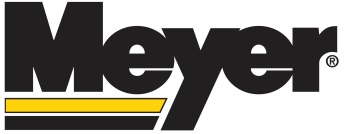 NEWS RELEASEContact:Marge Lang					Meyer Products LLC				216-486-1313					lang@meyerproducts.com 		 Meyer Products Announces V Plow for Vehicles That Use a Universal Attachment SystemCLEVELAND (June 2015) – Meyer Products LLC is pleased to announce a V-plow that can easily be added to a wide variety of vehicles that use a universal attachment system.  Meyer’s din plate style mount and Super-V2 plow available in 8.5’, 9.5’ and 10.5’ lengths, make an ideal combination for plowing snow or ice in confined areas, driveways or commercial applications. Meyer’s Super-V2 flared wing moldboard along with its aggressive 70-degree attack angle and bottom-trip design provides superior snow rolling action and improved clearing performance which is not currently available for conventional skid steer plows or tractors. Meyer’s din plate style mount allows you to easily attach the Super-V2 snow plow to leading tractor and skid steer brands like Bobcat, CAT, John Deere, Gehl, Case, New Holland and more. Meyer’s exclusive floating mount allows the Meyer Super-V2 moldboard to follow the contour of the surface to minimize the damage to the roadway or driveway.  Other plow manufacturers can only offer a fixed mount system that utilizes the downward pressure of the loader arms to scrape the snow. This increases the potential for surface and equipment damage or hydraulic failures.  Optional urethane or rubber cutting edges can be added to any Meyer Super-V2 Plow so you can use your skid steer to plow decorative concrete or road surfaces without damage. Meyer Products LLC (www.meyerproducts.com) is a leading manufacturer of highly reliable snow and ice control systems.  Meyer’s product innovations and industry knowledge have been improving transportation safety and convenience since the day it invented auto snowplows over 85 years ago.  For more information, contact Meyer Products LLC, 18513 Euclid Ave., Cleveland, Ohio 44112; Marge Lang at (216) 486-1313, lang@meyerproducts.com. # #  #